1 more and 1 lessCan you fill in the numbers that are 1 more and 1 less on the robot? 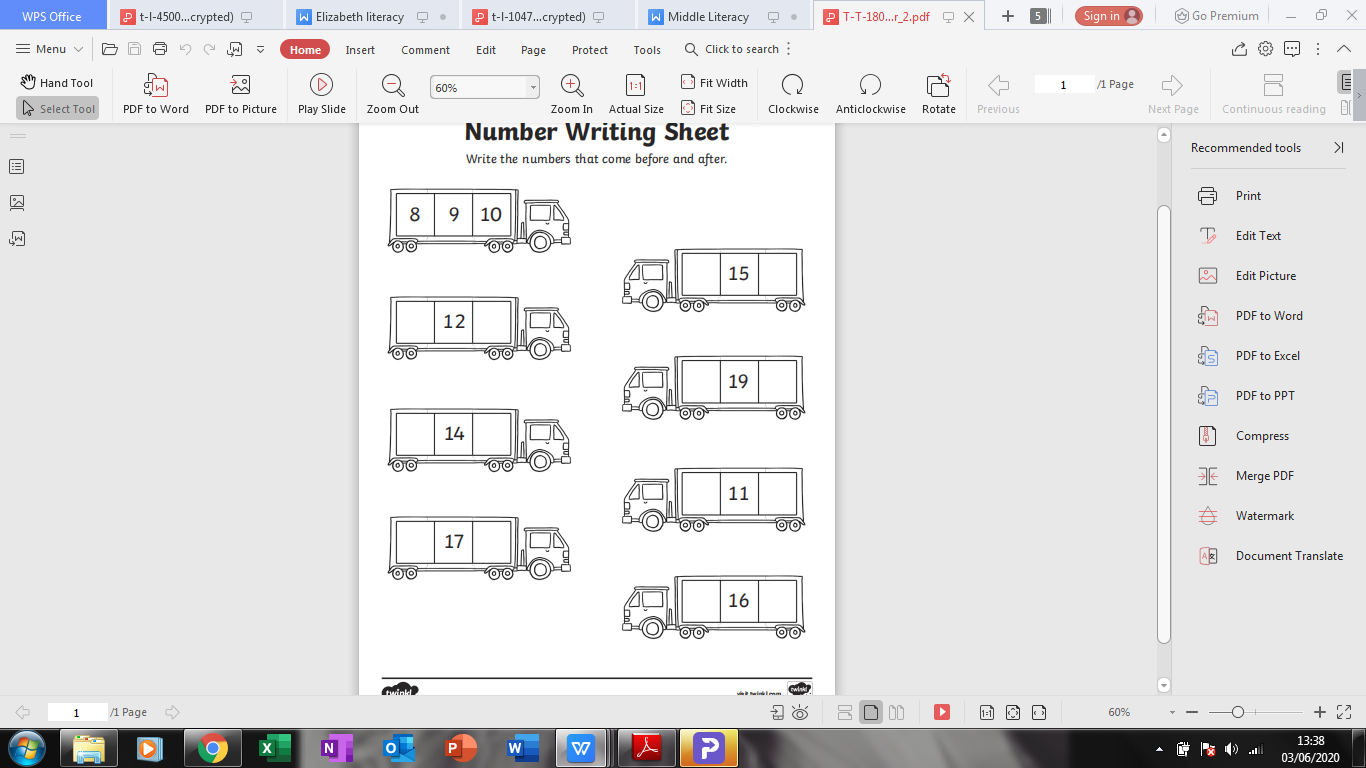 